INDICAÇÃO Nº 1334/2020 Sugere ao Poder Executivo Municipal e ao setor competente, a possibilidade de realizar manutenção e pintura em passarela localizada entre a avenida Rafard e Avenida Porto Ferreira próximo à Rua Águas da Prata, no bairro São Joaquim, neste município.Excelentíssimo Senhor Prefeito Municipal, Nos termos do Art. 108 do Regimento Interno desta Casa de Leis, dirijo-me a Vossa Excelência para sugerir que, por intermédio do Setor competente, a possibilidade de realizar manutenção e pintura em passarela localizada entre a avenida Rafard e Avenida Porto Ferreira próximo à Rua Águas da Prata, no bairro São Joaquim, neste município. Justificativa:Ocorre que toda a ferragem esta em estado de ferrugem, havendo risco dos pedestres que passam pelo local diariamente estarem sujeitos a graves acidentes. Motivo esse solicito urgência no atendimento dessa indicação.    .Plenário “Dr. Tancredo Neves”, em 09 de junho de 2020.JESUS VENDEDOR-Vereador -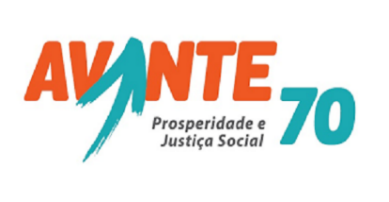 